МУНИЦИПАЛЬНОЕ БЮДЖЕТНОЕ ДОШКОЛЬНОЕ ОБРАЗОВАТЕЛЬНОЕ УЧРЕЖДЕНИЕ «ДЕТСКИЙ САД №2 КОМБИНИРОВАННОГО ВИДА» ПГТ. ЖЕШАРТПРОЕКТКОМИ ИЗБА(СТАРШАЯ ГРУППА)Воспитатель, реализующий национально- региональный компонент Полева Е.А.Музыкальные руководителиКононенко М.А., Сенкевич Е.Н.Воспитатель по изодеятельностиКоролева Г.В.пгт. Жешарт2014 годПроект «КОМИ ИЗБА»старшая группаПАСПОРТ ПРОЕКТАЦЕЛЬ ПРОЕКТА: Познакомить воспитанников с традициями и бытом коми народа, с внутренним строением и обустройством деревянного дома.ЗАДАЧИ:ОО «Познание»: -Дать детям представления о традициях коми народа;-Способствовать расширению и углублению знаний о внутреннем обустройстве дома, назначении, местоположении основных предметов быта.ОО «Коммуникация»:-Активизировать в речи детей названия предметов быта на русском и коми языках.ОО «Социализация»:-Вызывать теплые чувства к быту коми людей;-Учить ценить сохранившиеся до нашего времени старинные предметы быта, созданные; -Продолжать работу по формированию доброжелательных взаимоотношений между детьми.ОО «Музыка»:-Развивать интерес и любовь к русской и коми народной музыке, музыкальную отзывчивость на неё;-Вызывать желание исполнять песни русских и коми композиторов, воспевающих красоту традиций и быта коми (русского) народа;-Способствовать развитию эмоционально-образного исполнения танцевальных движений, музыкально-игровых упражнений.ОО «Художественное творчество»: -Закрепить знания детей об элементах коми узоров;-Формировать умение составлять узор из выбранных элементов на предложенной форме; -Развивать представление детей о декоративном искусстве коми, о характерных особенностях коми орнамента, предметах быта коми людей; ОО «Физическая культура»:-Вызывать интерес к народным играм-Воспитывать стремление участвовать в играх с элементами  соревнованияПРОДОЛЖИТЕЛЬНОСТЬ ПРОЕКТА: Средней продолжительности.УЧАСТНИКИ ПРОЕКТА: воспитатель, реализующий национально-региональный компонент, воспитатель по изодеятельности, музыкальные руководители, воспитатели и дети старшей группы, родители.СОЦИАЛЬНО – НРАВСТВЕННАЯ ПРОБЛЕМА: неглубокие знания у детей о  быте  и традициях народа Коми республики, в которой они живут.ОЖИДАЕМЫЕ РЕЗУЛЬТАТЫ: развитие у детей  интереса к коми народной культуре  в процессе ознакомления с традициями и бытом коми народа и, как следствие, проявление интереса к овладению коми языком.ЭТАПЫ ПРОЕКТА1.ПОДГОТОВИТЕЛЬНЫЙ ЭТАППостановка цели и задач;Подборка методической  литературы: - Потолицына Н.Б. Приобщение дошкольников к коми национальной культуре на основе музейной педагогики. Сыктывкар, 2009.- Пантелеева Е.И. Родник.  Сыктывкар, 1998.- Конаков Н.Д. Зырянский мир. Сыктывкар, 2004.- Клейман Т.В. Детям о культуре народа коми (часть1, часть2).Сыктывкар,1994.- Вавилова Л.Д. Ознакомление детей дошкольного возраста с коми краем.Сыктывкар, 1993.- Зайцева Н.Ф. Рабочая учебная программа по разделу «Краеведение» для детей старшего дошкольного возраста к программе «Парма». Сыктывкар, 2010.- Каплунова И. Топ-топ, каблучок. Санкт-Петербург, 2005.- Роот З.Я. Осенние праздники для малышей. Москва, 2003.- Зарецкая Н.,Роот З. Праздники в детском саду. Москва, 2002.- Головина С. Во гогор. Сыктывкар, 2001.Подборка коми фольклора (пословицы и поговорки, загадки):- Кудряшова В.М. Коми народные загадки.Сыктывкар, 2008.- Остапова З.В. Мый ме тода, кужа, верма. Сыктывкар, 2009.Подборка демонстрационного материала, создание видеопрезентаций «Коми изба», «Деревенька моя» по знакомству с бытом и традициями, декоративно-прикладным искусством коми народа;  Подборка иллюстраций и альбомов для рассматривания «Коми народное творчество», «Народное искусство коми», «Изобразительное искусство Республики Коми»;создание фонотеки коми и русской народной музыки, детских песен коми и русских композиторов;подборка подвижных игр коми народа:- «Ах, вы блинчики мои», «Найди свой калач», хороводная игра «Пышкай»;Изготовление мини-макета коми избы;Изготовление ширмы-декорации «коми изба»;Изготовление дидактических игр: «Составь такой же элемент», «Скажи побольше», «Накроем на стол для Настук», «Комната бабушки Федоры».2.ОСНОВНОЙ ЭТАП. ДЕЯТЕЛЬНОСТЬ ПО РЕАЛИЗАЦИИ ПРОЕКТА. ОО «Коммуникация»-НОД «Домовенок - наш гость», «Накроем стол для гостей», «Помоги Незнайке сервировать стол», «Испечём гостинцы на День рождения Настук», «Наведем порядок в доме у Ёмы».ОО «Познание»- НОД «К себе в избу всех гостей позову», «Чугунок, горшок и пестер в коми доме живут вместе», «Какая хозяйка, такой и рыбник»;- Экскурсии в музеи детского сада «Коми изба» и поселка Жешарт.ОО «Музыка» - НОД. Разучивание песен на коми и русском языках «Русская изба» (музыка и слова З.Я. Роот), «Русская печка», «Расписная ложка», «Здравствуй, милая картошка», коми и русских танцев «Танец с ложками», «Коми кадриль», «Круговой», игра на коми инструментах, просмотр презентации и слушание песни Я. Перепелицы «Деревенька моя».ОО «Художественное творчество»- НОД. Лепка:  «Предметы утвари коми народа»( чугунок, туес, гырнич)             Рисование : «Украсим одежду коми орнаментом», «Герои коми сказок», «Украсим избу коми узорами», «Роспись коми музыкальных инструментов», знакомство с картинами коми художников (Е. Ермолина « Бабушкино место», «Бабушкин сундук»; А.Куликова «Натюрморт с рыбниками», «Ожидание»; В.Куликов «Утварь старинная»), рассматривание альбомов.       Аппликация: «Украсим изделия из бересты»          Конструирование: «Коми изба»ОО «Физическая культура»- НОД. Разучивание народных игр «Перенеси дрова», «Найди свой калач», «Бабушке помоги – блинчики  напеки», «Шырон пельосон», «Коди сероктас».Самостоятельная деятельность детей:- рассматривание альбомов «Коми народное творчество», «Народное искусство коми», «Изобразительное искусство Республики Коми»;- Сюжетно – ролевая игра «Коми изба» (экскурсовод -  ребенок). - Подвижные игры: «Найди свой калач», «Шырон пельосон», «Коди сероктас».- Дидактические игры: : «Составь такой же элемент», «Скажи побольше», «Накроем на стол для Настук», «Комната бабушки Федоры».- Театрализация коми сказок.- «Занимательное краеведение» («Игровые задания для детей дошкольного возраста»)Чтение художественной литературы:«Сава и дятел», «Медвежьи няньки», «Десятый сын», «Ичотик мойд-небылича»,Совместная деятельность с родителями детей- Изготовление макета коми избы;- Письменная консультация для родителей (папки-передвижки) «Кухня коми народа», «Дозмук», «Сёян-уан»;- Рисование  коми избы и сказочных героев; - Пополнение музея «Коми изба» старинными вещами;- Выпечка и приготовление блюд к коми развлечениям.3.ЗАКЛЮЧИТЕЛЬНЫЙ ЭТАП. РЕЗУЛЬТАТ ПРОЕКТА.- Развлечение (НОД) «Забавы вокруг печки»;- выставки детских работ по рисованию, аппликации, лепке и ручному труду;
- презентация проекта «Коми изба».МУНИЦИПАЛЬНОЕ БЮДЖЕТНОЕ ДОШКОЛЬНОЕ ОБРАЗОВАТЕЛЬНОЕ УЧРЕЖДЕНИЕ «ДЕТСКИЙ САД №2 КОМБИНИРОВАННОГО ВИДА» ПГТ. ЖЕШАРТУКРАСИМ ИЗБУ КОМИ УЗОРАМИИзобразительная деятельность. Рисование.(старшая группа)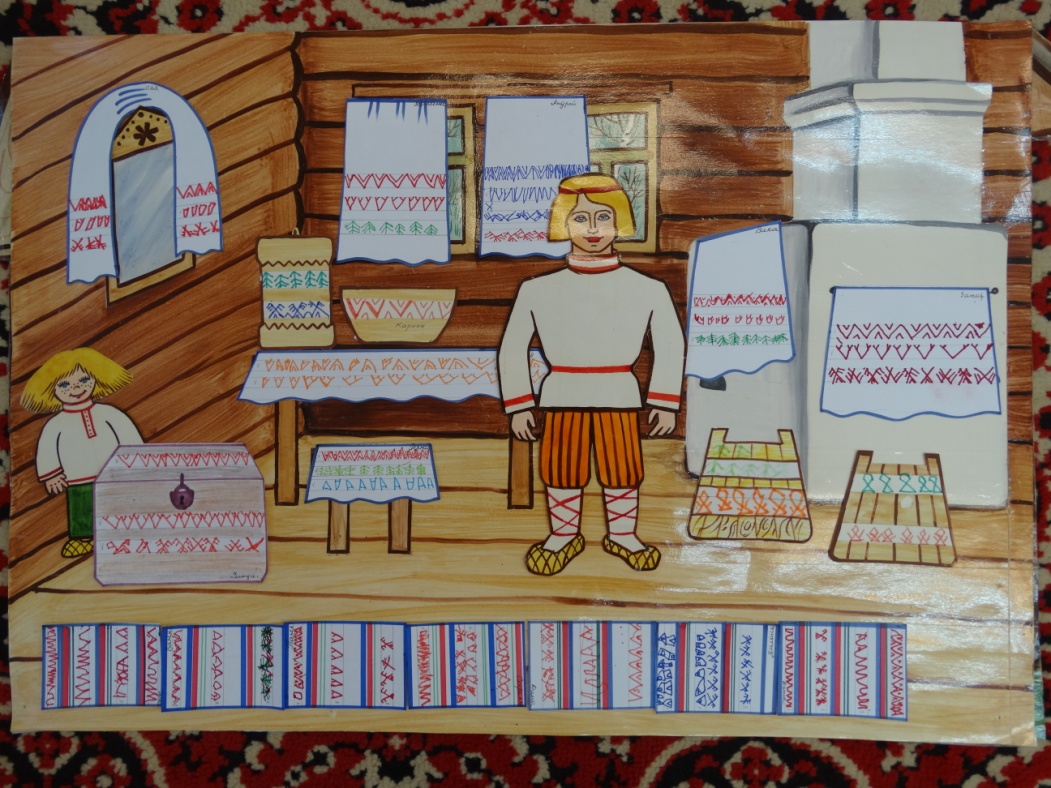 Воспитатель по изодеятельностиКоролева Г.В.пгт. Жешарт2014 годРисование. « Украсим избу коми узорами»(старшая группа)Задачи:          ОО «Художественное творчество»: создать благоприятную атмосферу для формирования у детей уверенности в себе и своих возможностях. Создать атмосферу радости и добра. Вызвать у детей желание украсить избу коми узорами.          Закрепить знания детей об элементах коми узоров; формировать умение изображать элементы; побуждать использовать различные цвета в рисовании коми узоров; формировать умение составлять узор из выбранных элементов на предложенной форме; формировать и закреплять умение рисовать прямые, наклонные и пересекающиеся линии; формировать и закреплять умение правильно держать фломастер,           Развивать представление детей о декоративном искусстве коми, о характерных особенностях коми орнамента, предметах быта коми людей; развивать чувство композиции, цвета, воображение; развивать мелкую моторику рук, навыки работы фломастером.           Воспитывать аккуратность, самостоятельность в работе, интерес к рисованию; проявлять интерес к работам других детей.           ОО «Познание»: Воспитывать любовь и интерес к родному краю, к его искусству, сказочным персонажам коми земли.           ОО «Социализация»: Воспитывать скромность, отзывчивость, желание придти на помощь. Продолжать работу по формированию доброжелательных взаимоотношений между детьми.
           ОО «Музыка»: Способствовать развитию эмоционально-образного исполнения музыкально-игровых упражнений.          Наглядный материал: изображение коми избы снаружи; изображение интерьера коми избы; игрушки Домовёнок и Пера-богатырь; таблица «Элементы коми орнамента».           Материал для детей: шаблоны предметов интерьера коми избы для украшения; фломастеры разных цветов; печенье «рыбки».Ход непосредственно образовательной деятельностиПеред детьми на доске – изображение коми избы снаружи.- Ой, ребята, посмотрите: какая-то изба стоит и дверь открыта. Интересно, кто в ней живёт? Вам интересно?- Да!- Давайте постучимся. (стучимся в дверь)- Входите! (голос Домовенка из избы)- (открываю интерьер коми избы) Странно, кто нас пригласил? Ведь в избе никого нет!- Апчхи!- Кто-то чихает. Не вы, ребята?- Нет.- Апчхи! Это я, Домовёнок, живу за печкой (выходит из-за печки). Здравствуйте, ребята!- Здравствуй, Домовенок!- А кто в этой избе хозяин?- Пера, коми богатырь. Сейчас он ушел на рыбалку. А я вот тоскую-  нет в этом доме красоты и уюта. А как сделать избу красивой и нарядной, я не знаю. Может вы знаете?- Нужно украсить избу узорами.- Какими?- Коми узорами.- Да, Домовенок, т.к. Пера – коми-богатырь, мы думаем, что ему понравятся коми узоры.- А что в избе можно украсить?- Занавески, скатерть, половички, шторку на печке, сундучок, посуду…- Молодцы, ребята.- Домовёнок, наши дети знают и умеют рисовать много элементов коми узоров. Хочешь, мы познакомим тебя с элементами коми узоров?- Конечно! Мне очень интересно!- (таблица «Элементы коми узоров») Дети называют и показывают:- Солнце, птицы, рога барана, рога лося, ёлки, мужчина, ребенок, женщина, олень.- Про оленя мы знаем веселую песенку:  (физминутка)  У оленя дом большой,  Он глядит в своё окно.  Зайка по лесу бежит,   В дверь к нему стучит:   «Тук-тук! Дверь открой!  Там в лесу охотник злой!»   «Зайка, зайка, забегай!  Лапку подавай!»- Какие дружные ребята! (Домовенок)- Сейчас они дружно помогут тебе украсить избу.  (дети выбирают шаблоны для украшения)- Найдите полоски, которые будете украшать узорами.- Подберите элемент коми узора.- Вспомните, из каких линий  состоит элемент (наклонных, пересекающихся, прямых).- Подберите цвет фломастера.- Начинайте рисовать с левого края и рисуйте до конца полосы.- Аккуратно, не спеша, начинайте работу.  (самостоятельная работа детей)  (индивидуальная работа воспитателя с детьми)  (работами украшаем избу: стелим половички, вешаем занавески на окна, на зеркало-полотенце, расстилаем на стол скатерть, ставим сундук…)- Какая красота! Избу совсем не узнать! Спасибо вам, ребята, за доброту! А мне пора за печку, Пера–богатырь возвращается.- (входит Пера) В свою ли я избу попал? Просто чудеса! Кто так украсил мою избу? Какими узорами?- Коми.( Пера рассматривает каждый украшенный предмет)- Какими элементами украсили? (дети рассказывают)- Порадовали вы меня. Спасибо вам за доброту, за старание и желание украсить мою избу. А в подарок я вас угощу рыбкой, которую наловил в реке! МУНИЦИПАЛЬНОЕ БЮДЖЕТНОЕ ДОШКОЛЬНОЕ ОБРАЗОВАТЕЛЬНОЕ УЧРЕЖДЕНИЕ «ДЕТСКИЙ САД №2 КОМБИНИРОВАННОГО ВИДА» ПГТ. ЖЕШАРТНЕПОСРЕДСТВЕННО ОБРАЗОВАТЕЛЬНАЯ ДЕЯТЕЛЬНОСТЬЗАБАВЫ ВОКРУГ ПЕЧКИ(СТАРШАЯ ГРУППА)Воспитатель, реализующий коми региональный компонент – Полева Е.А.Музыкальные руководители- Кононенко М.А.,Сенкевич Е.Н.Воспитатель по изодеятельности-Королева Г.В.пгт. Жешарт2014 годИнтеграция образовательных областей:Образовательная область « Познание»Цель : Знакомить детей с бытом народа коми: печью-главной частью избы.Образовательная область «Коммуникация»Цель: Активизировать в речи слова: пач, укват ,зыр,  чугун, гырнич, рач, рок, шыд, картупель. Образовательная область «Социализация»Цель: Прививать интерес к культуре народа коми, народным традициям, обычаям гостеприимства, фольклору, народным играм, вызвать атмосферу радости от общения с прошлым.Образовательная область «Безопасность»Цель: Закреплять правила безопасного поведения в обращении с печкой.Образовательная область «Физическая культура»Цель: Развивать двигательную  активность.Образовательная область «Музыка»Цель: Способствовать стремлению исполнять народные песни.Образовательная область «Труд»Цель: Поощрять инициативу  в оказании помощи взрослым.Образовательная область «Художественное творчество»Цель: учить украшать печь элементами коми орнамента.Материал и оборудование: «Коми изба», печка, предметы быта, деревенская утварь, трафареты печки, аудиозаписи с народной музыкой.Ход занятия:Занятие проводится в коми избе. У входа в избу детей встречает хозяйка избы.  (Звучит коми мелодия)Чем больше в старину мы смотрим,Тем больше прошлым дорожим.И в старом красоту находим,Хоть новому принадлежим.Хозяева встречаютПоклоном отвечаютПриглашают в дом гостей.		            (кланяются гостям)- Пройдитой, пройдитой, дона гостьяс! Пуксялой лобичьяс вылас.- Пройдите, гости дорогие! Рассаживайтесь поудобней на лавочках, посмотрите в какой красивой избе я живу.		Песня «Коми изба,  муз. З.Роот- Я хозяйка этой избы. Хочу рассказать вам о своей главной помощнице-печке.  Она занимает самое главное место в моей избе.У меня есть гордость-печьПоведу о ней я речь.- Это верх печки – лежанка - паччор выв. А как вы думаете, для чего нужна лежанка? (полежать, погреется, поспать, просушить одежду – показ предметов одежды).- А это отверстие – пач вом (показываю), куда кладут дрова. Интересно, что хозяйка кладет дрова еще с вечера, чтобы они за ночь подсохли, а только утром поджигает их.- Ребята, а вы знаете, печь располагалась таким образом, чтобы отверстие- пач вом  было повернуто в сторону окна. А как вы думаете, почему?- Правильно, раньше не было электричества , помещение освещалось лучинками, керосиновыми лампами (показ лучины , керосиновой лампы. А хозяйке надо было видеть, что делается внутри печи.- А вы знаете, раньше внутри печки даже мылись, когда не было еще бань, мамы внутри печи мыли в корытах своих маленьких детей. В студеные зимние морозы заносили из хлева и держали под печкой кур, не зря в народе говорят: «Печь - нам мать родная».		Песня «Русская печка», муз.И.Ростовцевой- Ребята, посмотрите, что стоит возле моей печки? (показывает на самовар)- Для чего нужен самовар?  (чтобы вскипятить чай)- Правильно, в самоваре я кипячу чай. Но, самовар у меня необычный, чтобы вскипятить воду в самоваре, я бросаю угольки (показ угольков) в трубу, которая находится внутри самовара. Разжигаю угольки, они загораются и вода закипает а, дым от угольков поднимается по трубе и идет через печку.		Танец «Самоварчики»- А, только ли печка для того, чтобы отапливать избу? Да, нет, конечно. Печка и кормит меня. В ней я готовлю вкусную пищу, пеку хлеб- нянь, колобки - ковдум, да булочки (показ подового хлеб, колобков, булочек)	Все готовлю я в печиИ хлеба и калачи,Кашу и картошкуИ свиную ножку.- Ребята, подумайте и скажите, какую посуду можно ставить в печь, чтобы она не сгорела, а пища получилась вкусной и полезной? Загадываю загадку:		У печи стоит предмет,		Он тяжелый, спру нет.		Но, зато в хозяйстве нужен		В нем сготовить можно ужин.- Называется чугунок -чугун он так потому, что сделан из чугуна, в кузнице отлит. Чугун крепкий, в огне закаленный, его смело можно в печь ставить.-  А это глиняный горшочек - гырнич, сковорода - рач.  А что можно приготовить в такой посуде?- В чугунке  можно приготовить суп-шыд, картошку – картупель, а глиняной горшке кашу- рок, творог – рысь, вкусное топленное молоко- пожом йов.- А в чем мы можем все это перемешать? Загадываю загадку:Деревянная подружкаБез нее мы как без рук.На досуге - веселушкаИ накормит всех вокруг.Кашу носит прямо в ротИ обжечься не дает (ложка-пань)Песня «Расписная ложка», муз.Н.СуховойТанец с  ложкам, р.н.м.- Ребята, испеку-ка я вам картошку в своей печи. Вкусная да рассыпчатая получается она. Послушайте, как я ласково обращусь к своей печке:- Ой, ты печка, - сударыня,Помоги нам боярыня.Ты свари, и испеки,Обогрей, освети,Помоги и спаси,В дом богатство принеси. (подхожу к печке)- А, дров-то нету, чем же я истоплю, как картошку испеку? Дрова все в поленнице.Ребята предлагают помочь хозяйке.Игра «Принеси дрова»Бабушка благодарит. Показывает, как на лопате –зыр засовывает дрова в печь, растапливает печь.Пальчиковая игра:Песо ачым поткодлаПачсо жарджыка ломта.Озъяс, озъяс жара пач,Уна пожалас калач.Игра «найди свой калач»Бабушка: А пока вы играли, ребята, печка моя протопилась, картошку я поставила в печь. Ну, а пока картошка печется, давайте отблагодарим печку (украшаем шаблоны печки коми орнаментом).- Пока украшали печку, картошка испеклась. А чем же я буду вытаскивать чугунок из печи, чтобы руки не обжечь?- Есть у меня  помощник в моем хозяйстве (стоит в углу палка, а на ней металлическая рогатка)  Как она называется? - Ухват.- Ухвачу-ка я ухват за деревянную палку, подцеплю рогаткой чугунок. Огню мои руки не достать. Но, чтобы с ухватом, да чугуном управляться, нужны ловкость да сноровка. Вытаскиваю чугунок с горячей картошкой из печки, угощаю детей. 		Песня «Здравствуй, милая картошка, муз.З.РоотЗа столом продолжаю  неспешный разговор про печку, про посуду, про чугунок, в котором находится картошка. Обращаю внимание на то, какая вкусная картошка, сваренная в печи.